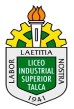 GUÍA DE APRENDIZAJEArtes Visuales       2do Medio Docente: Nicol LópezExpresando lo que sientoObjetivo:  OA 1 Crear proyectos visuales basados en la valoración crítica de manifestaciones estéticas referidas a problemáticas sociales y juveniles, en el espacio público y en diferentes contextos. Observa y analiza las siguientes obras del reconocido artista español Pablo Picasso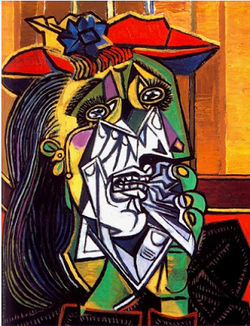 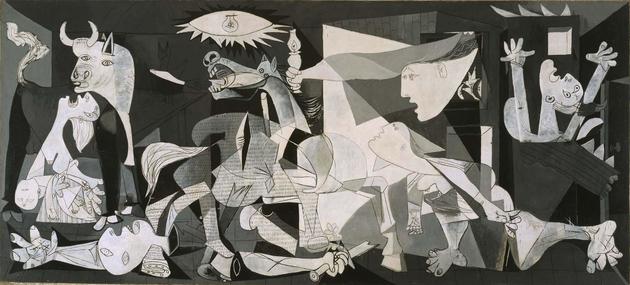 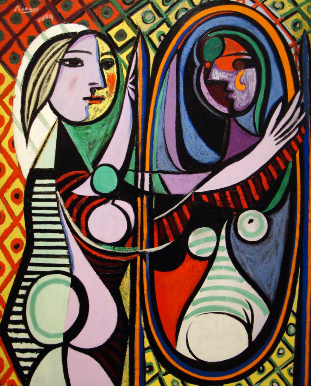 La mujer que llora 1937       Guernica 1937                                                                                 Mujer Frente al espejo 1932Estas tres obras del artista Pablo Picasso representan diferentes sensaciones y emociones en las cuales refleja su propia mirada frente a diferentes temas y contextos de la época con el estilo cubista y surrealista, es considerado un genio de la pintura pos sus estudios en París y Barcelona principalmente, su interés por los social, su producción prolífica de cuadros, la mentalidad innovadora y su liderazgo.ActividadUtilizando todos los conocimientos previos de guías anteriores, cree su propia composición artística que refleje sentimientos y emociones poniendo especial hincapié en su mirada frente a la temática que quiere abordarUtilice lápiz grafito y lápices de colores, también pueden experimentar con lápices tinta, pasta, gel, rotuladores y/o plumonesUtilice el color de forma expresiva y creativaPuede considerar referencias de otros artistas (investigar estilos y/o artistas) que pueden ser un buen recurso para su obraEl trabajo se puede realizar en su bitácora, block u hoja tamaño cartaUtilice regla, compás o cualquier tipo de herramienta que te sirva para crear las formas y figuras de tu composiciónRealice un formato (margen) de 1 a 3 cm por cada lado de la hojaAl terminar la activad no olvide tomar una fotografía o escanear el resultado e ingresarlo a este documento en caso que no cuente con un computador envíe un correo con la fotografía y todos los datos requeridos en este documento Nombre, curso, correo y la fecha. Agregue aquí, fotografías o escáner de la actividad, también puede adjuntar el trabajo con todos sus datos  Recuerde enviar sus dudas y respuestas al correo nicolclopez@gmail.com